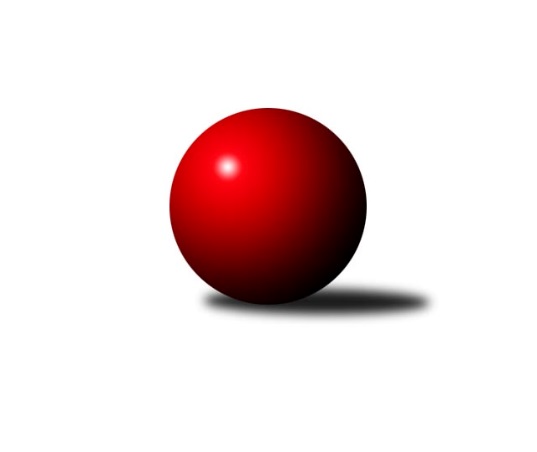 Č.15Ročník 2017/2018	28.4.2024 1. KLZ 2017/2018Statistika 15. kolaTabulka družstev:		družstvo	záp	výh	rem	proh	skore	sety	průměr	body	plné	dorážka	chyby	1.	KK Slovan Rosice	15	14	1	0	89.0 : 31.0 	(220.0 : 140.0)	3382	29	2227	1155	16.3	2.	KK Slavia Praha	15	9	3	3	74.0 : 46.0 	(184.0 : 176.0)	3269	21	2193	1076	23.3	3.	KK Blansko	15	10	0	5	74.0 : 46.0 	(202.5 : 157.5)	3289	20	2203	1086	21.1	4.	TJ Spartak Přerov	15	7	4	4	68.0 : 52.0 	(199.0 : 161.0)	3253	18	2188	1066	26	5.	SKK Rokycany	15	9	0	6	64.0 : 56.0 	(179.0 : 181.0)	3236	18	2194	1042	29.9	6.	SKK  Náchod	15	7	2	6	64.5 : 55.5 	(192.5 : 167.5)	3272	16	2182	1090	27.9	7.	KC Zlín	15	7	1	7	63.0 : 57.0 	(176.5 : 183.5)	3258	15	2198	1060	30.5	8.	TJ Sokol Duchcov	15	6	2	7	56.0 : 64.0 	(181.5 : 178.5)	3226	14	2167	1059	32.7	9.	KK Konstruktiva Praha	15	5	0	10	51.0 : 69.0 	(168.5 : 191.5)	3205	10	2168	1037	33.9	10.	SKK Jičín	15	3	2	10	43.5 : 76.5 	(162.0 : 198.0)	3200	8	2158	1042	30.5	11.	TJ Valašské Meziříčí	15	3	1	11	43.0 : 77.0 	(159.5 : 200.5)	3194	7	2152	1042	30.9	12.	SK Žižkov Praha	15	1	2	12	30.0 : 90.0 	(135.0 : 225.0)	3088	4	2133	955	46.1Tabulka doma:		družstvo	záp	výh	rem	proh	skore	sety	průměr	body	maximum	minimum	1.	SKK Rokycany	8	8	0	0	45.0 : 19.0 	(107.0 : 85.0)	3317	16	3432	3239	2.	KK Blansko	8	7	0	1	49.0 : 15.0 	(115.5 : 76.5)	3288	14	3316	3232	3.	KK Slovan Rosice	7	6	1	0	42.0 : 14.0 	(102.0 : 66.0)	3396	13	3491	3254	4.	KK Slavia Praha	8	5	2	1	41.0 : 23.0 	(100.5 : 91.5)	3241	12	3304	3095	5.	TJ Spartak Přerov	8	5	1	2	41.0 : 23.0 	(115.0 : 77.0)	3325	11	3395	3197	6.	TJ Sokol Duchcov	7	4	1	2	34.0 : 22.0 	(93.0 : 75.0)	3187	9	3275	3130	7.	SKK  Náchod	8	4	1	3	34.0 : 30.0 	(96.0 : 96.0)	3241	9	3317	3193	8.	KC Zlín	8	4	1	3	34.0 : 30.0 	(91.0 : 101.0)	3159	9	3244	3114	9.	TJ Valašské Meziříčí	7	3	0	4	27.0 : 29.0 	(87.0 : 81.0)	3290	6	3355	3249	10.	KK Konstruktiva Praha	7	3	0	4	26.0 : 30.0 	(79.5 : 88.5)	3152	6	3196	3124	11.	SKK Jičín	7	2	0	5	23.5 : 32.5 	(77.0 : 91.0)	3310	4	3406	3223	12.	SK Žižkov Praha	7	0	2	5	16.0 : 40.0 	(69.5 : 98.5)	3150	2	3213	3075Tabulka venku:		družstvo	záp	výh	rem	proh	skore	sety	průměr	body	maximum	minimum	1.	KK Slovan Rosice	8	8	0	0	47.0 : 17.0 	(118.0 : 74.0)	3380	16	3505	3285	2.	KK Slavia Praha	7	4	1	2	33.0 : 23.0 	(83.5 : 84.5)	3273	9	3386	3194	3.	SKK  Náchod	7	3	1	3	30.5 : 25.5 	(96.5 : 71.5)	3277	7	3435	3144	4.	TJ Spartak Přerov	7	2	3	2	27.0 : 29.0 	(84.0 : 84.0)	3243	7	3322	3164	5.	KC Zlín	7	3	0	4	29.0 : 27.0 	(85.5 : 82.5)	3274	6	3333	3190	6.	KK Blansko	7	3	0	4	25.0 : 31.0 	(87.0 : 81.0)	3289	6	3382	3086	7.	TJ Sokol Duchcov	8	2	1	5	22.0 : 42.0 	(88.5 : 103.5)	3231	5	3357	3122	8.	KK Konstruktiva Praha	8	2	0	6	25.0 : 39.0 	(89.0 : 103.0)	3212	4	3298	3076	9.	SKK Jičín	8	1	2	5	20.0 : 44.0 	(85.0 : 107.0)	3184	4	3270	3097	10.	SKK Rokycany	7	1	0	6	19.0 : 37.0 	(72.0 : 96.0)	3224	2	3297	3041	11.	SK Žižkov Praha	8	1	0	7	14.0 : 50.0 	(65.5 : 126.5)	3092	2	3279	2953	12.	TJ Valašské Meziříčí	8	0	1	7	16.0 : 48.0 	(72.5 : 119.5)	3182	1	3348	3043Tabulka podzimní části:		družstvo	záp	výh	rem	proh	skore	sety	průměr	body	doma	venku	1.	KK Slovan Rosice	11	10	1	0	64.0 : 24.0 	(160.0 : 104.0)	3422	21 	5 	1 	0 	5 	0 	0	2.	KK Slavia Praha	11	7	2	2	56.0 : 32.0 	(132.5 : 131.5)	3276	16 	4 	1 	0 	3 	1 	2	3.	KK Blansko	11	7	0	4	53.0 : 35.0 	(150.0 : 114.0)	3278	14 	6 	0 	0 	1 	0 	4	4.	TJ Spartak Přerov	11	6	2	3	52.0 : 36.0 	(149.5 : 114.5)	3246	14 	5 	0 	1 	1 	2 	2	5.	TJ Sokol Duchcov	11	6	1	4	49.0 : 39.0 	(144.5 : 119.5)	3247	13 	4 	0 	1 	2 	1 	3	6.	SKK Rokycany	11	6	0	5	44.0 : 44.0 	(127.5 : 136.5)	3228	12 	6 	0 	0 	0 	0 	5	7.	KC Zlín	11	5	1	5	46.0 : 42.0 	(133.5 : 130.5)	3256	11 	3 	1 	2 	2 	0 	3	8.	SKK  Náchod	11	4	2	5	45.5 : 42.5 	(139.5 : 124.5)	3272	10 	2 	1 	2 	2 	1 	3	9.	SKK Jičín	11	3	1	7	33.5 : 54.5 	(118.5 : 145.5)	3228	7 	2 	0 	3 	1 	1 	4	10.	KK Konstruktiva Praha	11	3	0	8	34.0 : 54.0 	(118.0 : 146.0)	3210	6 	2 	0 	3 	1 	0 	5	11.	TJ Valašské Meziříčí	11	3	0	8	32.0 : 56.0 	(115.0 : 149.0)	3166	6 	3 	0 	2 	0 	0 	6	12.	SK Žižkov Praha	11	0	2	9	19.0 : 69.0 	(95.5 : 168.5)	3087	2 	0 	2 	4 	0 	0 	5Tabulka jarní části:		družstvo	záp	výh	rem	proh	skore	sety	průměr	body	doma	venku	1.	KK Slovan Rosice	4	4	0	0	25.0 : 7.0 	(60.0 : 36.0)	3295	8 	1 	0 	0 	3 	0 	0 	2.	KK Blansko	4	3	0	1	21.0 : 11.0 	(52.5 : 43.5)	3283	6 	1 	0 	1 	2 	0 	0 	3.	SKK Rokycany	4	3	0	1	20.0 : 12.0 	(51.5 : 44.5)	3281	6 	2 	0 	0 	1 	0 	1 	4.	SKK  Náchod	4	3	0	1	19.0 : 13.0 	(53.0 : 43.0)	3254	6 	2 	0 	1 	1 	0 	0 	5.	KK Slavia Praha	4	2	1	1	18.0 : 14.0 	(51.5 : 44.5)	3226	5 	1 	1 	1 	1 	0 	0 	6.	KK Konstruktiva Praha	4	2	0	2	17.0 : 15.0 	(50.5 : 45.5)	3169	4 	1 	0 	1 	1 	0 	1 	7.	KC Zlín	4	2	0	2	17.0 : 15.0 	(43.0 : 53.0)	3224	4 	1 	0 	1 	1 	0 	1 	8.	TJ Spartak Přerov	4	1	2	1	16.0 : 16.0 	(49.5 : 46.5)	3265	4 	0 	1 	1 	1 	1 	0 	9.	SK Žižkov Praha	4	1	0	3	11.0 : 21.0 	(39.5 : 56.5)	3119	2 	0 	0 	1 	1 	0 	2 	10.	TJ Valašské Meziříčí	4	0	1	3	11.0 : 21.0 	(44.5 : 51.5)	3287	1 	0 	0 	2 	0 	1 	1 	11.	SKK Jičín	4	0	1	3	10.0 : 22.0 	(43.5 : 52.5)	3172	1 	0 	0 	2 	0 	1 	1 	12.	TJ Sokol Duchcov	4	0	1	3	7.0 : 25.0 	(37.0 : 59.0)	3167	1 	0 	1 	1 	0 	0 	2 Zisk bodů pro družstvo:		jméno hráče	družstvo	body	zápasy	v %	dílčí body	sety	v %	1.	Natálie Topičová 	KK Slovan Rosice 	14	/	15	(93%)	45.5	/	60	(76%)	2.	Lucie Vaverková 	KK Slovan Rosice 	13	/	14	(93%)	45.5	/	56	(81%)	3.	Olga Hejhalová 	KK Slavia Praha 	13	/	14	(93%)	38	/	56	(68%)	4.	Nikol Plačková 	TJ Sokol Duchcov 	12	/	14	(86%)	33.5	/	56	(60%)	5.	Martina Hrdinová 	SKK  Náchod 	12	/	15	(80%)	42.5	/	60	(71%)	6.	Terezie Krákorová 	SKK Rokycany 	11	/	15	(73%)	38	/	60	(63%)	7.	Martina Zimáková 	KC Zlín 	10	/	13	(77%)	30	/	52	(58%)	8.	Zuzana Musilová 	KK Blansko  	10	/	14	(71%)	33	/	56	(59%)	9.	Vlasta Kohoutová 	KK Slavia Praha 	10	/	15	(67%)	32.5	/	60	(54%)	10.	Martina Ančincová 	KC Zlín 	10	/	15	(67%)	30.5	/	60	(51%)	11.	Petra Najmanová 	KK Konstruktiva Praha  	9	/	12	(75%)	29	/	48	(60%)	12.	Naděžda Dobešová 	KK Slovan Rosice 	9	/	13	(69%)	34.5	/	52	(66%)	13.	Lucie Nevřivová 	KK Blansko  	9	/	14	(64%)	35.5	/	56	(63%)	14.	Bohdana Jankových 	KC Zlín 	9	/	14	(64%)	35	/	56	(63%)	15.	Adéla Kolaříková 	TJ Sokol Duchcov 	9	/	14	(64%)	35	/	56	(63%)	16.	Veronika Horková 	SKK Rokycany 	9	/	14	(64%)	34.5	/	56	(62%)	17.	Zdeňka Ševčíková 	KK Blansko  	9	/	14	(64%)	34	/	56	(61%)	18.	Lucie Řehánková 	SK Žižkov Praha 	9	/	14	(64%)	32	/	56	(57%)	19.	Zuzana Machalová 	TJ Spartak Přerov 	9	/	14	(64%)	31.5	/	56	(56%)	20.	Aneta Cvejnová 	SKK  Náchod 	9	/	14	(64%)	31	/	56	(55%)	21.	Šárka Majerová 	SKK  Náchod 	9	/	15	(60%)	34	/	60	(57%)	22.	Martina Starecki 	KK Konstruktiva Praha  	9	/	15	(60%)	33.5	/	60	(56%)	23.	Michaela Zajacová 	KK Blansko  	9	/	15	(60%)	31	/	60	(52%)	24.	Marie Říhová 	SKK Jičín 	8	/	12	(67%)	25.5	/	48	(53%)	25.	Blanka Mizerová 	SK Žižkov Praha 	8	/	12	(67%)	23.5	/	48	(49%)	26.	Pavla Čípová 	TJ Valašské Meziříčí 	8	/	13	(62%)	28	/	52	(54%)	27.	Denisa Pytlíková 	SKK Rokycany 	8	/	13	(62%)	27	/	52	(52%)	28.	Markéta Jandíková 	TJ Valašské Meziříčí 	8	/	14	(57%)	29	/	56	(52%)	29.	Ivana Marančáková 	TJ Valašské Meziříčí 	8	/	14	(57%)	27	/	56	(48%)	30.	Simona Koutníková 	TJ Sokol Duchcov 	7	/	11	(64%)	28.5	/	44	(65%)	31.	Aneta Kubešová 	TJ Spartak Přerov 	7	/	11	(64%)	26	/	44	(59%)	32.	Helena Gruszková 	KK Slavia Praha 	7	/	11	(64%)	23	/	44	(52%)	33.	Kamila Katzerová 	TJ Spartak Přerov 	7	/	12	(58%)	27.5	/	48	(57%)	34.	Markéta Ptáčková 	KK Blansko  	7	/	12	(58%)	27	/	48	(56%)	35.	Barbora Janyšková 	TJ Spartak Přerov 	7	/	13	(54%)	30	/	52	(58%)	36.	Renáta Šimůnková 	SKK  Náchod 	7	/	13	(54%)	27.5	/	52	(53%)	37.	Šárka Marková 	KK Slavia Praha 	7	/	14	(50%)	25.5	/	56	(46%)	38.	Vladimíra Šťastná 	KK Slavia Praha 	7	/	15	(47%)	29.5	/	60	(49%)	39.	Kateřina Fajdeková 	TJ Spartak Přerov 	6	/	9	(67%)	21	/	36	(58%)	40.	Lenka Vávrová 	SKK Jičín 	6	/	10	(60%)	24	/	40	(60%)	41.	Dita Trochtová 	KC Zlín 	6	/	11	(55%)	22	/	44	(50%)	42.	Monika Pavelková 	TJ Spartak Přerov 	6	/	12	(50%)	28.5	/	48	(59%)	43.	Alena Kantnerová 	KK Slovan Rosice 	6	/	12	(50%)	24.5	/	48	(51%)	44.	Daniela Pochylová 	SKK Rokycany 	6	/	12	(50%)	23	/	48	(48%)	45.	Hana Stehlíková 	KC Zlín 	6	/	14	(43%)	24	/	56	(43%)	46.	Iva Rosendorfová 	KK Slovan Rosice 	5	/	7	(71%)	18.5	/	28	(66%)	47.	Tereza Buďová 	KK Blansko  	5	/	9	(56%)	20	/	36	(56%)	48.	Nina Brožková 	SKK  Náchod 	5	/	9	(56%)	19	/	36	(53%)	49.	Michaela Kučerová 	KK Slavia Praha 	5	/	10	(50%)	20	/	40	(50%)	50.	Andrea Axmanová 	KK Slovan Rosice 	5	/	11	(45%)	21	/	44	(48%)	51.	Marie Chlumská 	KK Konstruktiva Praha  	5	/	13	(38%)	24	/	52	(46%)	52.	Monika Hercíková 	SKK Jičín 	4.5	/	12	(38%)	22	/	48	(46%)	53.	Nikola Portyšová 	SKK Jičín 	4	/	7	(57%)	16	/	28	(57%)	54.	Lenka Kalová st.	KK Blansko  	4	/	7	(57%)	13	/	28	(46%)	55.	Nikola Tatoušková 	KK Slovan Rosice 	4	/	8	(50%)	15	/	32	(47%)	56.	Jana Čiháková 	KK Konstruktiva Praha  	4	/	9	(44%)	15.5	/	36	(43%)	57.	Kateřina Ambrová 	TJ Sokol Duchcov 	4	/	10	(40%)	21.5	/	40	(54%)	58.	Michaela Provazníková 	SKK Rokycany 	4	/	10	(40%)	17	/	40	(43%)	59.	Dana Uhříková 	TJ Valašské Meziříčí 	4	/	10	(40%)	15	/	40	(38%)	60.	Lenka Findejsová 	SKK Rokycany 	4	/	11	(36%)	21	/	44	(48%)	61.	Ivana Březinová 	TJ Sokol Duchcov 	4	/	12	(33%)	19	/	48	(40%)	62.	Martina Janyšková 	TJ Spartak Přerov 	4	/	13	(31%)	24	/	52	(46%)	63.	Kristýna Zimáková 	KC Zlín 	4	/	14	(29%)	20	/	56	(36%)	64.	Kateřina Kolářová 	SKK  Náchod 	3.5	/	9	(39%)	18.5	/	36	(51%)	65.	Edita Koblížková 	KK Konstruktiva Praha  	3	/	5	(60%)	12	/	20	(60%)	66.	Lenka Chalupová 	TJ Sokol Duchcov 	3	/	5	(60%)	11.5	/	20	(58%)	67.	Alena Šedivá 	SKK Jičín 	3	/	8	(38%)	13	/	32	(41%)	68.	Ivana Kaanová 	KK Slavia Praha 	3	/	9	(33%)	13.5	/	36	(38%)	69.	Tereza Chlumská 	KK Konstruktiva Praha  	3	/	9	(33%)	13	/	36	(36%)	70.	Eva Kopřivová 	KK Konstruktiva Praha  	3	/	11	(27%)	17.5	/	44	(40%)	71.	Jana Navláčilová 	TJ Valašské Meziříčí 	3	/	12	(25%)	16.5	/	48	(34%)	72.	Kristýna Štreichová 	TJ Valašské Meziříčí 	3	/	13	(23%)	23	/	52	(44%)	73.	Dana Viková 	SKK Jičín 	3	/	13	(23%)	18.5	/	52	(36%)	74.	Blanka Mašková 	SK Žižkov Praha 	3	/	14	(21%)	18.5	/	56	(33%)	75.	Lenka Nová 	KK Konstruktiva Praha  	2	/	2	(100%)	7	/	8	(88%)	76.	Anna Štraufová 	KK Slovan Rosice 	2	/	2	(100%)	5	/	8	(63%)	77.	Linda Lidman 	SKK Rokycany 	2	/	3	(67%)	8	/	12	(67%)	78.	Andrea Poláková 	TJ Valašské Meziříčí 	2	/	3	(67%)	6	/	12	(50%)	79.	Michaela Beňová 	TJ Spartak Přerov 	2	/	3	(67%)	5	/	12	(42%)	80.	Petra Abelová 	SKK Jičín 	2	/	4	(50%)	6	/	16	(38%)	81.	Dana Adamů 	SKK  Náchod 	2	/	6	(33%)	12	/	24	(50%)	82.	Anna Sailerová 	SK Žižkov Praha 	2	/	7	(29%)	10.5	/	28	(38%)	83.	Hana Kovářová 	KK Konstruktiva Praha  	2	/	8	(25%)	8.5	/	32	(27%)	84.	Růžena Svobodová 	TJ Sokol Duchcov 	2	/	9	(22%)	15.5	/	36	(43%)	85.	Marie Kolářová 	SKK Jičín 	2	/	9	(22%)	13	/	36	(36%)	86.	Lenka Bočtická 	SK Žižkov Praha 	2	/	10	(20%)	17	/	40	(43%)	87.	Barbora Ambrová 	TJ Sokol Duchcov 	2	/	11	(18%)	15	/	44	(34%)	88.	Kateřina Katzová 	SK Žižkov Praha 	2	/	11	(18%)	11	/	44	(25%)	89.	Michaela Sedláčková 	TJ Spartak Přerov 	1	/	1	(100%)	2.5	/	4	(63%)	90.	Ilona Bezdíčková 	SKK  Náchod 	1	/	1	(100%)	2.5	/	4	(63%)	91.	Šárka Palková 	KK Blansko  	1	/	2	(50%)	4	/	8	(50%)	92.	Michaela Nožičková 	SKK Jičín 	1	/	3	(33%)	6	/	12	(50%)	93.	Magda Winterová 	KK Slovan Rosice 	1	/	3	(33%)	5.5	/	12	(46%)	94.	Zuzana Petříčková 	KC Zlín 	1	/	5	(20%)	9	/	20	(45%)	95.	Klára Tobolová 	TJ Valašské Meziříčí 	1	/	6	(17%)	10	/	24	(42%)	96.	Hedvika Mizerová 	SK Žižkov Praha 	1	/	8	(13%)	11.5	/	32	(36%)	97.	Irini Sedláčková 	SK Žižkov Praha 	1	/	8	(13%)	8.5	/	32	(27%)	98.	Helena Šamalová 	SKK Jičín 	1	/	9	(11%)	15	/	36	(42%)	99.	Soňa Daňková 	KK Blansko  	0	/	1	(0%)	2	/	4	(50%)	100.	Denisa Nálevková 	SKK  Náchod 	0	/	1	(0%)	1	/	4	(25%)	101.	Hana Vańková 	SKK  Náchod 	0	/	1	(0%)	1	/	4	(25%)	102.	Michaela Matlachová 	KC Zlín 	0	/	1	(0%)	1	/	4	(25%)	103.	Kristýna Bulfánová 	TJ Valašské Meziříčí 	0	/	1	(0%)	1	/	4	(25%)	104.	Marie Olejníková 	TJ Valašské Meziříčí 	0	/	1	(0%)	1	/	4	(25%)	105.	Kateřina Kotoučová 	KK Konstruktiva Praha  	0	/	1	(0%)	1	/	4	(25%)	106.	Ludmila Fořtová 	KK Slavia Praha 	0	/	2	(0%)	2	/	8	(25%)	107.	Marta Kořanová 	SKK Rokycany 	0	/	4	(0%)	2.5	/	16	(16%)Průměry na kuželnách:		kuželna	průměr	plné	dorážka	chyby	výkon na hráče	1.	SKK Jičín, 1-4	3330	2223	1107	26.7	(555.1)	2.	KK Slovan Rosice, 1-4	3320	2209	1110	26.1	(553.3)	3.	TJ Spartak Přerov, 1-6	3309	2213	1096	26.6	(551.6)	4.	TJ Valašské Meziříčí, 1-4	3290	2215	1074	29.4	(548.3)	5.	SKK Rokycany, 1-4	3280	2202	1077	31.1	(546.8)	6.	KK Blansko, 1-6	3248	2175	1072	24.1	(541.4)	7.	SKK Nachod, 1-4	3234	2170	1064	28.8	(539.0)	8.	KK Slavia Praha, 1-4	3218	2173	1044	29.2	(536.4)	9.	KK Konstruktiva Praha, 1-6	3168	2151	1016	36.3	(528.1)	10.	KC Zlín, 1-4	3163	2146	1017	30.9	(527.3)	11.	Duchcov, 1-4	3162	2133	1029	31.6	(527.1)Nejlepší výkony na kuželnách:SKK Jičín, 1-4SKK  Náchod	3435	5. kolo	Nikol Plačková 	TJ Sokol Duchcov	619	8. koloKK Slovan Rosice	3423	11. kolo	Lucie Vaverková 	KK Slovan Rosice	607	11. koloSKK Jičín	3406	11. kolo	Petra Abelová 	SKK Jičín	606	11. koloSKK Jičín	3368	3. kolo	Natálie Topičová 	KK Slovan Rosice	605	11. koloTJ Sokol Duchcov	3357	8. kolo	Martina Hrdinová 	SKK  Náchod	605	5. koloKK Blansko 	3352	12. kolo	Lenka Vávrová 	SKK Jičín	597	1. koloKC Zlín	3333	3. kolo	Kateřina Fajdeková 	TJ Spartak Přerov	595	1. koloSKK Jičín	3331	5. kolo	Simona Koutníková 	TJ Sokol Duchcov	593	8. koloSKK Jičín	3316	1. kolo	Adéla Kolaříková 	TJ Sokol Duchcov	592	8. koloSKK Rokycany	3297	14. kolo	Michaela Zajacová 	KK Blansko 	592	12. koloKK Slovan Rosice, 1-4KK Slovan Rosice	3491	2. kolo	Natálie Topičová 	KK Slovan Rosice	651	7. koloKK Slovan Rosice	3436	7. kolo	Natálie Topičová 	KK Slovan Rosice	643	2. koloKK Slovan Rosice	3412	3. kolo	Olga Hejhalová 	KK Slavia Praha	617	7. koloKK Slovan Rosice	3401	5. kolo	Lucie Vaverková 	KK Slovan Rosice	615	2. koloKK Slovan Rosice	3400	10. kolo	Lucie Vaverková 	KK Slovan Rosice	611	3. koloKK Slavia Praha	3386	7. kolo	Lucie Vaverková 	KK Slovan Rosice	605	5. koloKK Slovan Rosice	3375	9. kolo	Lucie Vaverková 	KK Slovan Rosice	604	10. koloKK Blansko 	3320	3. kolo	Lucie Vaverková 	KK Slovan Rosice	602	9. koloKK Konstruktiva Praha 	3298	2. kolo	Naděžda Dobešová 	KK Slovan Rosice	602	9. koloSKK Rokycany	3278	5. kolo	Lucie Vaverková 	KK Slovan Rosice	600	7. koloTJ Spartak Přerov, 1-6KK Slovan Rosice	3505	4. kolo	Kamila Katzerová 	TJ Spartak Přerov	631	2. koloTJ Spartak Přerov	3395	10. kolo	Barbora Janyšková 	TJ Spartak Přerov	611	9. koloTJ Spartak Přerov	3382	7. kolo	Olga Hejhalová 	KK Slavia Praha	609	9. koloTJ Spartak Přerov	3376	4. kolo	Naděžda Dobešová 	KK Slovan Rosice	609	4. koloTJ Spartak Přerov	3375	9. kolo	Kamila Katzerová 	TJ Spartak Přerov	598	10. koloTJ Spartak Přerov	3353	2. kolo	Barbora Janyšková 	TJ Spartak Přerov	596	7. koloTJ Spartak Přerov	3313	6. kolo	Martina Janyšková 	TJ Spartak Přerov	587	9. koloTJ Valašské Meziříčí	3302	10. kolo	Lucie Vaverková 	KK Slovan Rosice	587	4. koloKK Slavia Praha	3289	9. kolo	Blanka Mizerová 	SK Žižkov Praha	586	15. koloSKK Rokycany	3281	7. kolo	Barbora Janyšková 	TJ Spartak Přerov	584	10. koloTJ Valašské Meziříčí, 1-4KK Blansko 	3382	11. kolo	Kristýna Štreichová 	TJ Valašské Meziříčí	631	6. koloTJ Valašské Meziříčí	3355	6. kolo	Markéta Jandíková 	TJ Valašské Meziříčí	604	12. koloKK Slavia Praha	3331	3. kolo	Vladimíra Šťastná 	KK Slavia Praha	595	3. koloKC Zlín	3330	14. kolo	Markéta Jandíková 	TJ Valašské Meziříčí	591	8. koloTJ Spartak Přerov	3322	12. kolo	Markéta Jandíková 	TJ Valašské Meziříčí	588	1. koloTJ Valašské Meziříčí	3312	11. kolo	Pavla Čípová 	TJ Valašské Meziříčí	586	1. koloTJ Valašské Meziříčí	3302	1. kolo	Ivana Marančáková 	TJ Valašské Meziříčí	580	11. koloTJ Valašské Meziříčí	3297	12. kolo	Ivana Marančáková 	TJ Valašské Meziříčí	579	1. koloSKK Rokycany	3275	1. kolo	Ivana Marančáková 	TJ Valašské Meziříčí	579	12. koloTJ Valašské Meziříčí	3260	14. kolo	Ivana Marančáková 	TJ Valašské Meziříčí	578	6. koloSKK Rokycany, 1-4SKK Rokycany	3432	6. kolo	Terezie Krákorová 	SKK Rokycany	637	6. koloKK Blansko 	3381	6. kolo	Terezie Krákorová 	SKK Rokycany	622	8. koloSKK Rokycany	3352	13. kolo	Tereza Buďová 	KK Blansko 	605	6. koloTJ Valašské Meziříčí	3348	13. kolo	Zuzana Musilová 	KK Blansko 	598	6. koloSKK Rokycany	3338	10. kolo	Denisa Pytlíková 	SKK Rokycany	597	6. koloSKK Rokycany	3337	2. kolo	Ivana Marančáková 	TJ Valašské Meziříčí	593	13. koloSKK Rokycany	3302	15. kolo	Terezie Krákorová 	SKK Rokycany	592	10. koloSKK Rokycany	3278	8. kolo	Veronika Horková 	SKK Rokycany	590	13. koloSKK Jičín	3270	2. kolo	Denisa Pytlíková 	SKK Rokycany	586	15. koloSKK Rokycany	3258	4. kolo	Markéta Jandíková 	TJ Valašské Meziříčí	586	13. koloKK Blansko, 1-6KK Slovan Rosice	3346	15. kolo	Nikola Tatoušková 	KK Slovan Rosice	612	15. koloKK Blansko 	3316	13. kolo	Zdeňka Ševčíková 	KK Blansko 	599	13. koloKK Blansko 	3315	4. kolo	Zuzana Musilová 	KK Blansko 	596	13. koloKK Blansko 	3303	9. kolo	Zuzana Musilová 	KK Blansko 	587	7. koloKK Blansko 	3301	7. kolo	Zuzana Musilová 	KK Blansko 	578	5. koloKK Blansko 	3292	2. kolo	Martina Starecki 	KK Konstruktiva Praha 	577	4. koloKK Blansko 	3287	5. kolo	Tereza Buďová 	KK Blansko 	576	15. koloSKK  Náchod	3275	9. kolo	Naděžda Dobešová 	KK Slovan Rosice	574	15. koloKC Zlín	3260	7. kolo	Tereza Buďová 	KK Blansko 	572	2. koloKK Blansko 	3257	10. kolo	Kateřina Fajdeková 	TJ Spartak Přerov	572	5. koloSKK Nachod, 1-4KK Slovan Rosice	3353	8. kolo	Aneta Cvejnová 	SKK  Náchod	588	12. koloSKK  Náchod	3317	6. kolo	Šárka Majerová 	SKK  Náchod	585	6. koloSKK  Náchod	3300	12. kolo	Linda Lidman 	SKK Rokycany	585	12. koloSKK  Náchod	3294	8. kolo	Martina Hrdinová 	SKK  Náchod	584	1. koloTJ Sokol Duchcov	3284	6. kolo	Martina Hrdinová 	SKK  Náchod	584	8. koloKC Zlín	3261	1. kolo	Lucie Vaverková 	KK Slovan Rosice	584	8. koloKK Slavia Praha	3237	14. kolo	Renáta Šimůnková 	SKK  Náchod	582	1. koloSKK  Náchod	3221	4. kolo	Naděžda Dobešová 	KK Slovan Rosice	581	8. koloSKK Rokycany	3220	12. kolo	Simona Koutníková 	TJ Sokol Duchcov	581	6. koloSKK  Náchod	3206	14. kolo	Nikol Plačková 	TJ Sokol Duchcov	577	6. koloKK Slavia Praha, 1-4KK Slovan Rosice	3462	1. kolo	Natálie Topičová 	KK Slovan Rosice	635	1. koloSKK  Náchod	3369	7. kolo	Lenka Vávrová 	SKK Jičín	604	4. koloTJ Spartak Přerov	3315	3. kolo	Nikola Tatoušková 	KK Slovan Rosice	604	1. koloKC Zlín	3307	5. kolo	Martina Hrdinová 	SKK  Náchod	603	2. koloKK Slavia Praha	3304	2. kolo	Naděžda Dobešová 	KK Slovan Rosice	603	1. koloKK Slavia Praha	3295	6. kolo	Vladimíra Šťastná 	KK Slavia Praha	600	4. koloKK Slavia Praha	3290	12. kolo	Olga Hejhalová 	KK Slavia Praha	582	2. koloSKK  Náchod	3265	2. kolo	Kristýna Zimáková 	KC Zlín	581	5. koloKK Slavia Praha	3260	15. kolo	Lucie Vaverková 	KK Slovan Rosice	581	1. koloKK Slavia Praha	3255	8. kolo	Olga Hejhalová 	KK Slavia Praha	579	8. koloKK Konstruktiva Praha, 1-6KK Slovan Rosice	3295	14. kolo	Adéla Kolaříková 	TJ Sokol Duchcov	612	9. koloTJ Sokol Duchcov	3273	9. kolo	Petra Najmanová 	KK Konstruktiva Praha 	603	7. koloSKK Jičín	3224	7. kolo	Petra Najmanová 	KK Konstruktiva Praha 	593	3. koloKK Slavia Praha	3209	1. kolo	Natálie Topičová 	KK Slovan Rosice	589	14. koloKK Konstruktiva Praha 	3196	5. kolo	Marie Chlumská 	KK Konstruktiva Praha 	575	5. koloKK Konstruktiva Praha 	3167	3. kolo	Dana Uhříková 	TJ Valašské Meziříčí	569	5. koloTJ Valašské Meziříčí	3166	5. kolo	Petra Najmanová 	KK Konstruktiva Praha 	567	14. koloKK Konstruktiva Praha 	3164	9. kolo	Petra Najmanová 	KK Konstruktiva Praha 	564	12. koloKK Konstruktiva Praha 	3144	12. kolo	Petra Najmanová 	KK Konstruktiva Praha 	564	5. koloSKK  Náchod	3144	3. kolo	Alena Šedivá 	SKK Jičín	563	7. koloKC Zlín, 1-4KK Slovan Rosice	3371	6. kolo	Natálie Topičová 	KK Slovan Rosice	608	6. koloSKK  Náchod	3274	13. kolo	Bohdana Jankových 	KC Zlín	589	15. koloKC Zlín	3244	6. kolo	Lucie Vaverková 	KK Slovan Rosice	586	6. koloKC Zlín	3207	10. kolo	Kateřina Fajdeková 	TJ Spartak Přerov	582	8. koloKK Slavia Praha	3194	10. kolo	Renáta Šimůnková 	SKK  Náchod	580	13. koloTJ Spartak Přerov	3164	8. kolo	Vladimíra Šťastná 	KK Slavia Praha	578	10. koloKC Zlín	3162	15. kolo	Nikol Plačková 	TJ Sokol Duchcov	573	4. koloKC Zlín	3149	4. kolo	Olga Hejhalová 	KK Slavia Praha	571	10. koloKC Zlín	3144	2. kolo	Martina Ančincová 	KC Zlín	568	10. koloKC Zlín	3139	13. kolo	Martina Ančincová 	KC Zlín	568	6. koloDuchcov, 1-4KK Slovan Rosice	3285	12. kolo	Olga Hejhalová 	KK Slavia Praha	595	5. koloTJ Sokol Duchcov	3275	7. kolo	Simona Koutníková 	TJ Sokol Duchcov	590	7. koloTJ Sokol Duchcov	3272	14. kolo	Lucie Vaverková 	KK Slovan Rosice	569	12. koloTJ Spartak Přerov	3272	14. kolo	Nikol Plačková 	TJ Sokol Duchcov	568	14. koloKK Slavia Praha	3268	5. kolo	Adéla Kolaříková 	TJ Sokol Duchcov	568	14. koloTJ Sokol Duchcov	3195	3. kolo	Vlasta Kohoutová 	KK Slavia Praha	565	5. koloTJ Sokol Duchcov	3160	5. kolo	Jana Navláčilová 	TJ Valašské Meziříčí	564	7. koloTJ Sokol Duchcov	3140	12. kolo	Nikol Plačková 	TJ Sokol Duchcov	564	11. koloTJ Sokol Duchcov	3134	11. kolo	Alena Kantnerová 	KK Slovan Rosice	562	12. koloTJ Sokol Duchcov	3130	1. kolo	Růžena Svobodová 	TJ Sokol Duchcov	560	7. koloČetnost výsledků:	8.0 : 0.0	1x	7.0 : 1.0	18x	6.0 : 2.0	17x	5.0 : 3.0	15x	4.0 : 4.0	9x	3.0 : 5.0	12x	2.0 : 6.0	11x	1.5 : 6.5	1x	1.0 : 7.0	6x